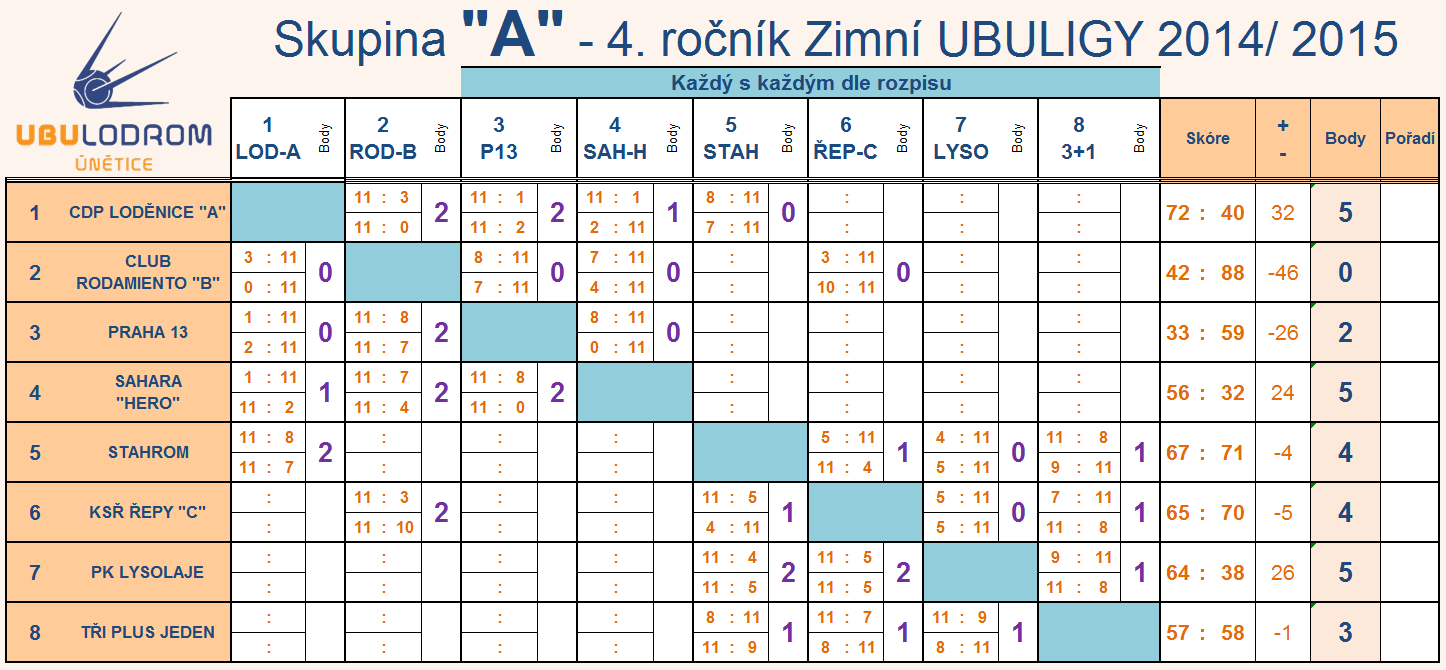  1.Kolo Zimní UBULIGY ODEHRÁLO ŠEST HRÁČŮ A HRÁČEK: JIŘINKA, MARUŠKA, DANA, JAROSLAV P. JIRKA A JAROSLAV S.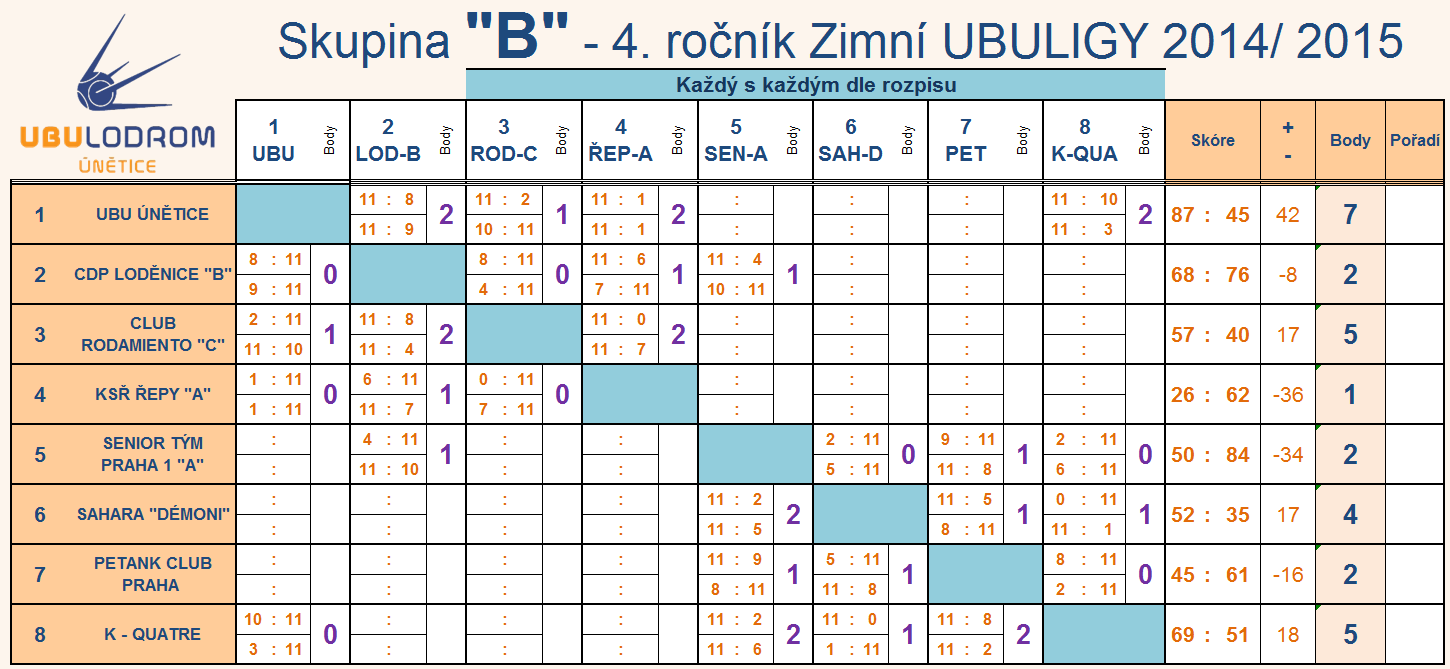 1.Kolo Zimní UBULIGY ODEHRÁLI ČTYŘI HRÁČI A HRÁČKY: OLGA, JANA H. MARIE A VLADIMÍR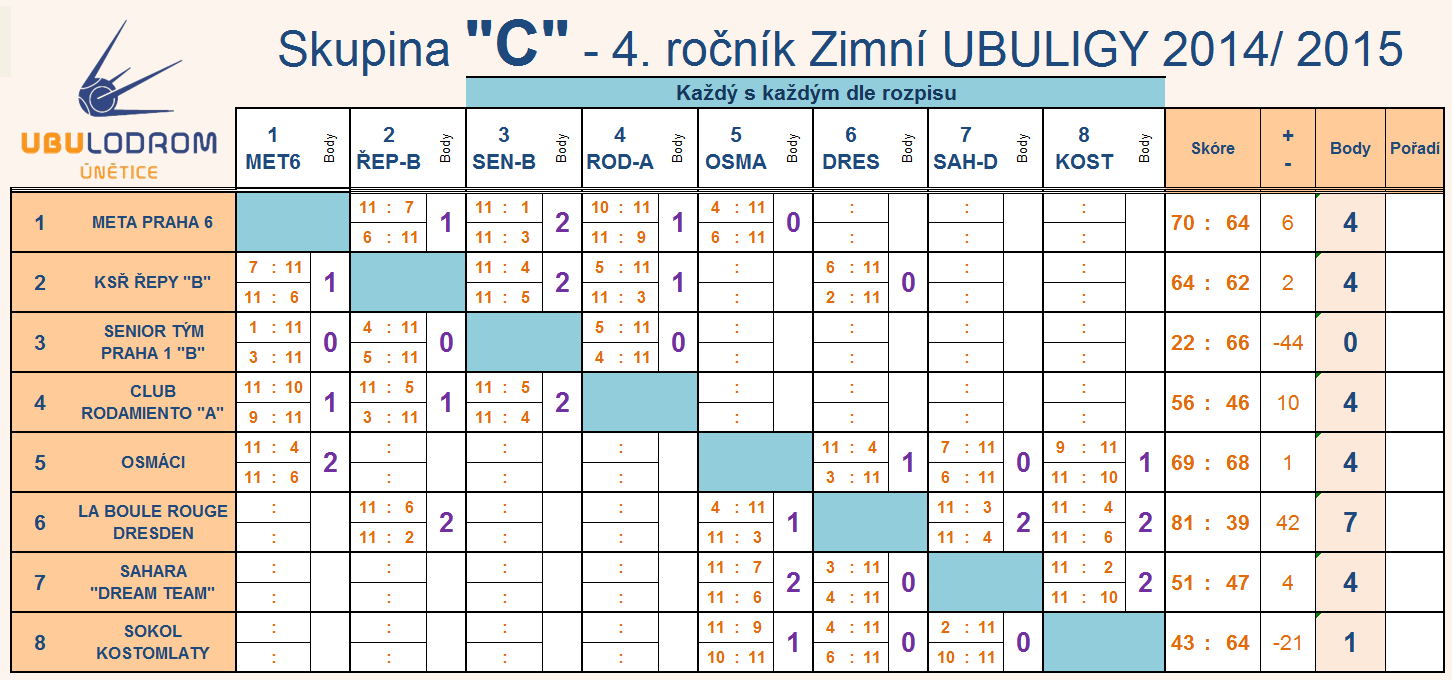 1.Kolo Zimní UBULIGY ODEHRÁLI ČTYŘI HRÁČI A HRÁČKY: BOBINA, EVA, PEPA A PAVELPŘEHLED  VÝSLEDKŮ DRUŽSTEV KSŘ A, KSŘ B, KSŘ C PO 1.KOLE  4. ROČNÍKU ZIMNÍ UBULIGY 2014/2015PRVNÍ VÝSLEDEK JE PRVNÍ DVOJICE V DRUŽSTVU A DRUHÝ DRUHÉ DVOJICE V DRUŽSTVU.                                         KSŘ A- RODAMIENTO  C         0:2   -15 (7:22)       0:11 + 7:11                                         KSŘ A- LODĚNICE B                 1:1    -7   (11:18)     11:7 + 6:11                                         KSŘ A – UNĚTICE  A                 0:2  -20    (2:22)      1:11 + 1:11                                         KSŘ B- RODAMIENTO  A        1:1   + 2   (16:14)     5:11 + 11: 3                                         KSŘ B- META PHA 6                1:1    +1   (18:17)     7:11 + 11: 6                                         KSŘ B – SEN. PHA 1 B             2:0    +12  (22: 9 )     11:  4 + 11: 5                                         KSŘ B – ROUGE DRESDEN      0:2   -14   (8 : 22)       6:11 + 2:11                                         KSŘ C- RODAMIENTO  B         2:0  +9    (22:13)       11:3 + 11:10                                         KSŘ C- STAHROM                     1:1  -1     (15:16)       11:5 + 4:11                                         KSŘ C - LYSOLAJE                      0:2  -12   (10:22)       5:11 + 5:11                                         KSŘ C – 3+1                               1:1  -1       (18:19)        7:11 + 11:8                                       ZÁPASY   VÝHRY     REMÍZI       PROHRY      SKÓRE         + -      BODY                            KSŘ B  5. MÍSTO     4           1              2                  1               64:62        +2!          4                            KSŘ C 5. MÍSTO      4           1              2                  1                65:70        - 5           4                            KSŘ A 8. MÍSTO      3           0             1                   2                26:62      - 36           1                                        CELKEM              11             2                5                      4                155: 194     -39               9SOUPISKY DRUŽSTEV, VYLOSOVÁNÍ, TABULKY, VÝSLEDKY I FOTOGALERII NAJDETE NA WEBOVKÁCH:http://www.ubulodrom.cz/                                                                  http://www.unetickypivovar.cz/